بسمه تعالی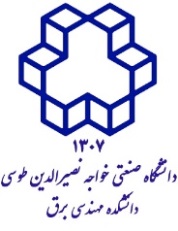 فرم درخواست استفاده از خدمات VPN در پردیس دانشکده های برق و کامپیوترمشخصات استفاده کننده از خدمات مشخصات استفاده کننده از خدمات نام و نام خانوادگی شماره دانشجوییگرایش و مقطعشماره تماسپست الکترونیکی دانشگاهیاینجانب ....................................... درخواست استفاده از خدمات سیستم VPN را دارم. سرویس ذکر شده صرفاً برای استفاده علمی اینجانب در چارچوب قوانین و مقررات جمهوری اسلامی ایران و دانشگاه صنعتی خواجه‌نصیرالدین طوسی درخواست می‌شود. اینجانب کلیه مسئولیت‌های مترتب بر سوءاستفاده، واگذاری به غیر و هرگونه استفاده خارج از موارد ذکر شده را کاملاً برعهده می‌گیرم.                                                                                                             امضا و تاریخاینجانب ................................... عضو هیئت‌علمی دانشکده ......................... درخواست ارائه خدمات استفاده از سیستم VPN برای دانشجو ....................................... را تأیید می‌کنم.                                                                                                              امضا و تاریخ